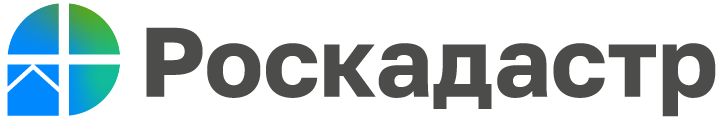 На территории Волгоградской области внесены в реестр недвижимости границы особой экономической зоныСпециалистами филиала ППК «Роскадастр» по Волгоградской области в Единый государственный реестр недвижимости (ЕГРН) внесены сведения о границах особой экономической зоны промышленно-производственного типа «Химпром».В целях развития обрабатывающих отраслей экономики, высокотехнологичных отраслей экономики, развития туризма, санаторно-курортной сферы, портовой и транспортной инфраструктур, разработки технологий и коммерциализации их результатов, производства новых видов продукции в соответствии с Федеральным законом от 22.07.2005 №116-ФЗ* на территории Российской Федерации создаются особые экономические зоны.Особые экономические зоны - это территории, которые обладают особым юридическим статусом и экономическими льготами, чтобы привлечь инвесторов в определенные отрасли, приоритетные для страны.В частности, особые экономические зоны промышленно-производственного типа – это территории площадью до 40 кв. км, располагающиеся в экономически развитых регионах государства с большим количеством промышленно-производственных предприятий, опытных рабочих кадров с высокой квалификацией, природных ресурсов и развитой транспортной инфраструктурой. Это часть государственной таможенной территории, где выпускаются определенные виды продуктов, а инвесторы осуществляют свою деятельность на льготных условиях. «По результатам межведомственного информационного взаимодействия с администрацией Волгоградской области филиалом ППК «Роскадастр» по Волгоградской области в сведения ЕГРН на территории городского округа город-герой Волгоград внесены границы особой экономической зоны промышленно-производственного типа «Химпром», установленных постановлением** Правительства Российской Федерации и соответствующим соглашением заместителя Министра экономического развития РФ, Губернатора Волгоградской области и главы Волгограда», – отметил начальник отдела инфраструктуры пространственных данных филиала ППК «Роскадастр» по Волгоградской области Артем Заволженский.* Федеральный закон от 22.07.2005 №116-ФЗ (ред. от 04.11.2022) "Об особых экономических зонах в Российской Федерации"** Постановление Правительства РФ от 03.11.2022 №1976 "О создании на территории городского округа город-герой Волгоград Волгоградской области особой экономической зоны промышленно-производственного типа"С уважением, Голикова Евгения Валерьевна, специалист по взаимодействию со СМИ Роскадастра по Волгоградской областиTel: 8 (8442) 60-24-40 (2307)e-mail: ekz_34@mail.ruМы ВКонтакте, Одноклассники, Телеграм